Presseaussendung 
16.12.2012Kreismeisterschaft SüdBericht: Arnold PristernikIn Leitersdorf/Raabtal wurde vom 3.–7. Jänner die Kreismeisterschaft ausgetragen. Nach 5 Runden setzte sich die Nummer 2 des Turniers, FM Gert Schnider (Hartberg) vor Andreas Schieder (Pinggau-Friedberg) und FM Mario Schachinger durch.Im Jugendturnier feiern die Feldbacher durch James Kien und Elias Puffer einen Doppelsieg. Dahinter folgen Simon Prato (Schachfreunde Graz) und Alexander Bratko (Bärnbach). Dabei konnten die Jugendlichen mit IM Robert Kreisl die Partien analysieren und sich wertvolle Tipps geben lassen.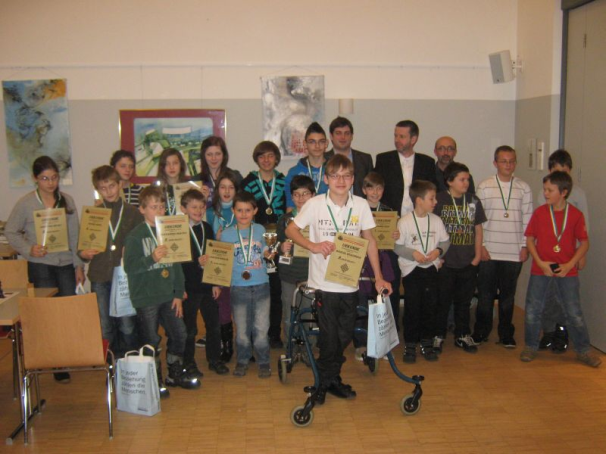 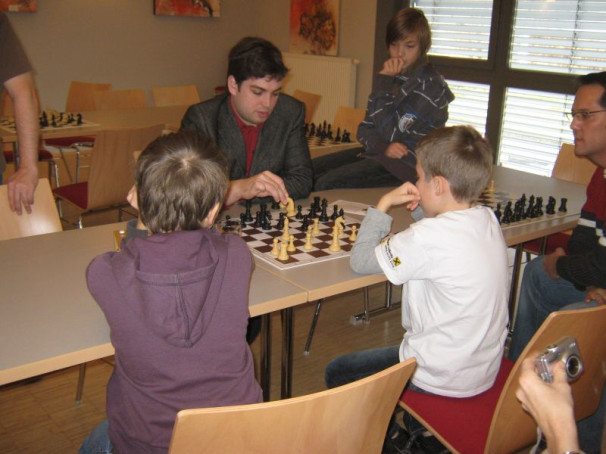 Jugendturnier	Jugendtraining mit IM KreislErgebnisse: Kreismeisterschafthttp://chess-results.com/tnr62398.aspx?art=0&lan=047 Teilnehmer/innenJugendturnierhttp://chess-results.com/Tnr62492.aspx?lan=0Endstand nach 5 Runden22 Teilnehmer/innen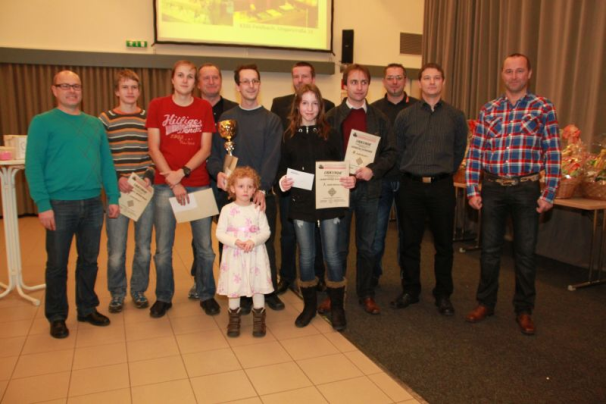 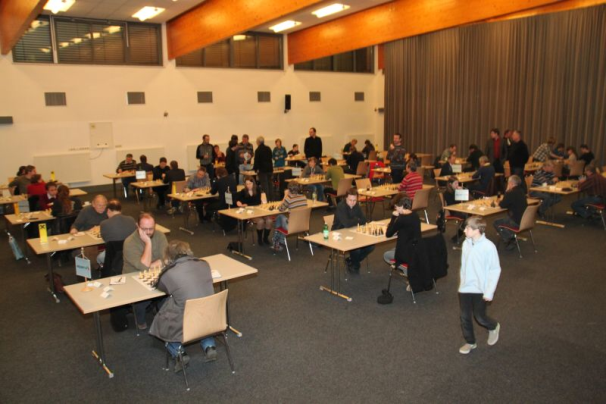 Die Sieger…	TurniersaalLiga Süd - Runde 6: Leibnitz dominiert die LigaDie Mannschaft aus der Weinstadt setzt gegen den ersten Verfolger Feldbach-Kirchberg  Österreichs Nummer 1 GM Markus Ragger ein und gewinnt mit 7:1. Bemerkenswert ist dabei das Feldbach-Kirchberg 4 Damen eingesetzt hat. Bärnbach gewinnt gegen Pinggau-Friedberg ebenfalls mit 7:1 und ist bleibt den Leibnitzern auf den Fersen. In der nächsten Runde kommt es am 28. Jänner zum vorentscheidenden Duell um den Meistertitel beim Römerhof in Leibnitz. Interessierte Zuschauer sind herzlich willkommen.Ergebnisse:Tabelle:2. Klasse Südwest – Runde 7Ergebnisse:Tabelle:Heilige Drei Könige BlitzturnierDer Frauentaler Andreas Diermair gewinnt das Heilige Drei Könige Blitzturnier in Trofaiach. Diermair holt 10,5 Punkte aus 13 Partien und setzt sich damit knapp vor dem Kroaten Vladimir Hresc und dem Leobner Robert Kreisl durch, die jeweils 10 Punkte holen. Gut dabei sind noch Marco Dietmayer-Kräutler und Helmut Kumme, danach gibt es schon einen kleinen Respektabstand. Organisator Gerd Mitter darf sich über 37 Teilnehmer/innen und ein stark besetztes Turnier freuen.37 Teilnehmer/innenTermine13.01.-28.01.2012
Grazer StadtmeisterschaftGraz - Hotel Bokan, 7 Runden Schweizer System, Offen für Spieler/innen des LV Steiermark, Nennschluss: 18.30 Uhr vor Ort. Voranmeldung erbeten.Ausschreibung (pdf)
29.01.2012
Grazer Stadt-BLITZ-MeisterschaftGraz - Hotel Bokan, 11 Runden Schweizer System, Offen für Spieler/innen des LV Steiermark, Nennschluss: 14.45 Uhr vor Ort.Ausschreibung (pdf)

09.03.2012
Schiedsrichterkurs (Regionaler)Graz - Karmeliterplatz 2, Leiter: Manfred Mussnig, Dauer: rund 4 Stunden, Beginn: 18.00 Uhr.Ausschreibung (pdf)
Steirische Turniere siehe 	http://styria.chess.at Bundesweite Turniere siehe 	http://www.chess.at Europäische Turniere siehe 	http://www.europechess.net Weltweite Turniere siehe 	http://www.fide.com Endstand nach 5 RundenEndstand nach 5 RundenEndstand nach 5 RundenRg.NameEloVerein/OrtPkt. Wtg1Wtg21FMSchnider Gert 2295Tsv Hartberg4,516,59,52Schieder Andreas 2129Sc Pinggau-Friedberg4,5148,53FMSchachinger Mario 2355Spg. Liezen-Admont4158,54MKNickl Klaus Prof.2155Postsportverein Graz4147,55MKFauland Peter 2189Schwanberg3,516,5106Almer Gerald 2105Spg. Feldbach-Kirchberg3,515,5107Knoll Martin 2020Rbej Gleisdorf3,5148,58Nuster Erwin 2133Spg. Feldbach-Kirchberg3,512,57,59Missethan Michael 1878Rbej Gleisdorf3,511,5710Moik Franz 1889Soechau3,59,55,5Rg.NameEloVerein/OrtPkt. Wtg1Wtg21Kien James 1332Spg. Feldbach-Kirchberg4,51482Puffer Elias 1238Spg. Feldbach-Kirchberg414,58,53Prato Simon 1473Schachfreunde Graz413,584Bratko Alexander 1285Bärnbach411,585Hadler Johannes 1297Spg. Feldbach-Kirchberg3,514,58,5Leibnitz7 - 1Feldbach-KirchbergBärnbach7 - 1Pinggau-FriedbergWeiz2½ - 5½NEKOM VoitsbergStainz4½ - 3½PassailGleisdorf2 - 6Auto Wechtitsch GamlitzSöchau6 - 2HartbergRg.Team123456789101112Wtg1Wtg21Leibnitz*75667½6½12382Bärnbach*645½74½7½1134,53Feldbach-Kirchberg1*5½64½5½6½10294Auto Wechtitsch Gamlitz32*654½6826,55NEKOM Voitsberg242½*5½5½6½7266Gleisdorf22*36½5½6½625,57Stainz3½35*24½76258Weiz3½2½1½*4½54½621,59Söchau2½2½2½63½*642310Pinggau-Friedberg211½22½*7½216,511Passail½3½1½3½3½*012,512Hartberg1½½1½13½2*010Frauental2½ - 1½Gamlitz BBärnbach2 - 2StainzMureck-Mettersdorf2½ - 1½DeutschlandsbergGamlitz A4 - 0SchwanbergLigist-St. Johann3 - 1Pölfing-BrunnFlavia Solva1½ - 2½LeibnitzRg.Team123456789101112Wtg1Wtg21Ligist-St. Johann*22½33333½13202Bärnbach2*223½3½42½1119,53Gamlitz A1½*242½243½1019,54Pölfing-Brunn122*2½32½2½1015,55Stainz21½*1½3½343918,56Schwanberg½02½*22½2½3½913,57Frauental1½2*22½338148Mureck-Mettersdorf11½1½1½*13½2½412,59Flavia Solva1½223*11½41110Gamlitz B1011½1½3*2½410,511Leibnitz½0½01½2½*2512Deutschlandsberg1½1½1½11½1½*08,5Endstand nach 13 RundenEndstand nach 13 RundenEndstand nach 13 RundenRg.NameEloVerein/OrtPkt. Wtg1Wtg21IMDiermair Andreas 2389Frauental10,510588,52IMHresc Vladimir 2399Sc Die Klagenfurter1010688,53IMKreisl Robert 2382Leoben10105884FMDietmayer-Kraeutler M.2189Leoben9,510688,55IMKummer Helmut 2337Sc Donaustadt Wien9,510487,56Staberhofer Rainer 2037Spg.Kindberg/Phoenix Muerz8,5105887Peinhopf Rene 2106Spg.Kindberg/Phoenix Muerz8,5103878Wagner Oliver 2022Leoben7,510487,59NMSchein Karl-Heinz Mag.2156Leoben710588,510Sachsenhofer Michael 2150Leoben79983